О созыве внеочередной пятьдесят первой сессии Собрания депутатов Солнечного сельского поселения четвертого созываСозвать внеочередную пятьдесят первую сессию Собрания депутатов Солнечного сельского поселения четвертого созыва 11 апреля 2024 года в 17:00 часов по адресу: Республика Марий Эл, Советский район, п. Солнечный, ул. Солнечная, дом № 8, кабинет Солнечной сельской администрации по вопросам:          1.1 О назначении публичных слушаний и опубликовании проекта решения Собрания депутатов Солнечного сельского поселения «Об утверждении отчета об исполнении бюджета Солнечного сельского поселения Советского муниципального района Республики Марий Эл за 2023 год»;          1.2. Об утверждении Порядка официального опубликования ежеквартальных сведений о ходе исполнения бюджета  Солнечного сельского поселения Советского муниципального района Республики Марий Эл, численности муниципальных служащих Солнечной сельской администрации Советского муниципального района Республики Марий Эл и фактических расходах на оплату их труда;           1.3. О внесении изменений в решение Собрания депутатов Солнечного сельского поселения Советского муниципального района от 30.06.2014 года № 234 «Об утверждении порядка и условий командирования лиц, замещающих муниципальные должности и должности муниципальной службы в органах местного самоуправления муниципального образования «Солнечное сельское поселение»;          1.4. О внесении изменений и дополнений в  Положение о муниципальной службе в Солнечном сельском поселении, утвержденное решением Собрания депутатов Солнечного сельского поселения Советского муниципального района Республики Марий Эл  от 12 декабря 2022 года № 202;          1.5. О внесении изменений в Устав Солнечного сельского поселения Советского  муниципального района Республики Марий Эл;          1.6. О внесении изменения в  Положение о муниципальном контроле в сфере благоустройства на территории Солнечного сельского поселения Советского муниципального района Республики Марий Эл, утвержденное решением Собрания депутатов Солнечного сельского поселения от 30 сентября 2021 года № 126;           1.7.  О внесении изменения в решение Собрания депутатов Солнечного сельского поселения от 30 апреля 2013 года № 181 «О назначении, перерасчете размера и выплате пенсии за выслугу лет лицам, замещавшим должности муниципальной службы в органах местного самоуправления Солнечного сельского поселения Советского муниципального района Республики Марий Эл»;           1.8. О внесении изменений в решение Собрания депутатов Солнечного сельского поселения Советского муниципального района «Об утверждении Порядка проведения антикоррупционной экспертизы муниципальных нормативных правовых актов (проектов муниципальных нормативных правовых актов) Собрания депутатов Солнечного сельского поселения Советского муниципального района Республики Марий Эл»  от 26 июня 2020 года № 62.        2. Настоящее распоряжение обнародовать и разместить в информационно-телекоммуникационной сети «Интернет» официальный интернет-портал Республики Марий Эл (адрес доступа: mari-el.gov.ru).                        Глава Солнечного сельского поселения                                             Ф.Г. Чешаева       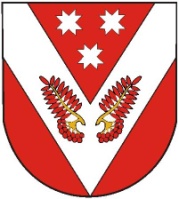 РОССИЙ ФЕДЕРАЦИЙМАРИЙ ЭЛ РЕСПУБЛИКЫСЕСОВЕТСКИЙ МУНИЦИПАЛ РАЙОНЫСО СОЛНЕЧНЫЙ ЯЛ ШОТАН ИЛЕМЫН ДЕПУТАТ-ВЛАК ПОГЫНЖОРОССИЙ ФЕДЕРАЦИЙМАРИЙ ЭЛ РЕСПУБЛИКЫСЕСОВЕТСКИЙ МУНИЦИПАЛ РАЙОНЫСО СОЛНЕЧНЫЙ ЯЛ ШОТАН ИЛЕМЫН ДЕПУТАТ-ВЛАК ПОГЫНЖОРОССИЙСКАЯ ФЕДЕРАЦИЯРЕСПУБЛИКА МАРИЙ ЭЛ СОБРАНИЕ ДЕПУТАТОВ СОЛНЕЧНОГО СЕЛЬСКОГО ПОСЕЛЕНИЯ СОВЕТСКОГО МУНИЦИПАЛЬНОГО РАЙОНАРОССИЙСКАЯ ФЕДЕРАЦИЯРЕСПУБЛИКА МАРИЙ ЭЛ СОБРАНИЕ ДЕПУТАТОВ СОЛНЕЧНОГО СЕЛЬСКОГО ПОСЕЛЕНИЯ СОВЕТСКОГО МУНИЦИПАЛЬНОГО РАЙОНАРОССИЙСКАЯ ФЕДЕРАЦИЯРЕСПУБЛИКА МАРИЙ ЭЛ СОБРАНИЕ ДЕПУТАТОВ СОЛНЕЧНОГО СЕЛЬСКОГО ПОСЕЛЕНИЯ СОВЕТСКОГО МУНИЦИПАЛЬНОГО РАЙОНАКÿШТЫМАШКÿШТЫМАШРАСПОРЯЖЕНИЕРАСПОРЯЖЕНИЕРАСПОРЯЖЕНИЕ№ 11№ 11             от «05» апреля 2024г.             от «05» апреля 2024г.             от «05» апреля 2024г.